Wollen Sie Wasser sparen???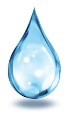 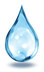 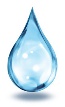 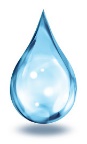 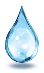 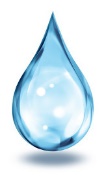 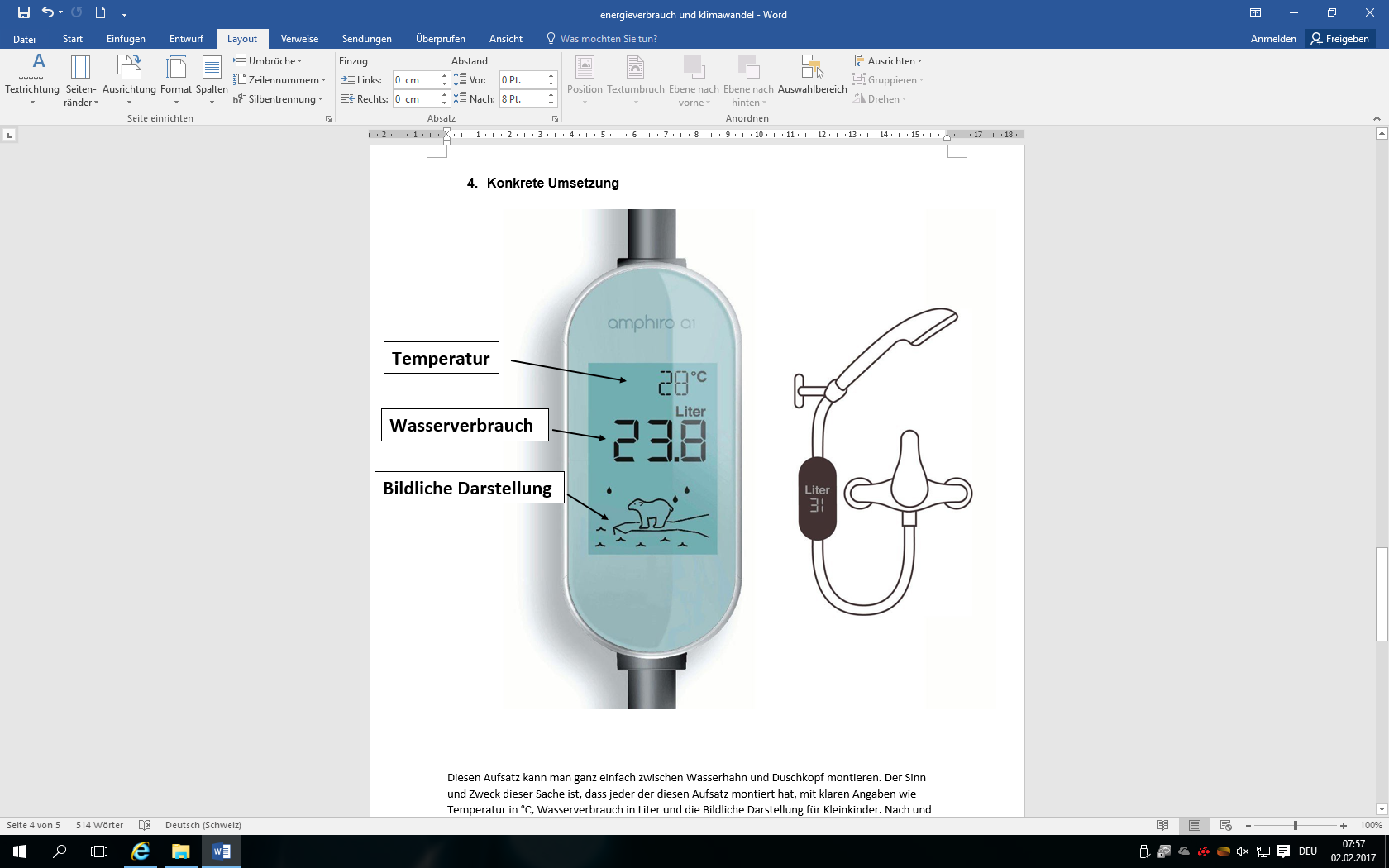 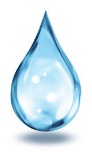 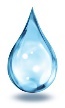 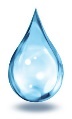 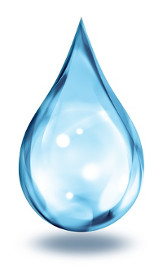 Mit diesem Duschaufsatz können Sie vor Ort in die Duschen analysieren wie viel Wasser Sie beim Duschen verbrauchen.Erhältlich bei Amphiro a1